ST MARY’S UNIVERSITYTWICKENHAM, LONDONMSc Degree Examination students registered forLevel SEVENTitle: Principles of Molecular BiologyCode: NGE7001Semester: ResitDate: July 2019Time: TIME ALLOWED: THREE HOURS Section A: Answer all questions in this section; there is one correct answer for each question (2 marks each).PLEASE PROVIDE YOUR ANSWERS AS A LIST IN YOUR ANSWER BOOKLET, NOT ON THIS EXAM PAPER.Copy number variation is a form of Sequence variationTranscription  variationEpigenetic variationNone of the aboveWhich is the correct order of events in gene regulation via PPARs?Ligand attachment, RXR-PPAR heterodimer formation, chaperone involvement,  co-regulator attachment Ligand attachment, chaperone involvement, RXR-PPAR heterodimer formation, co-regulator attachmentLigand attachment, chaperone involvement, co-regulator attachment RXR-PPAR heterodimer formation, None of the aboveDNA damage that occurs in newly synthesised DNA is mostly repaired by:Nucleotide repairNon-homologous end joiningMismatch repairBase excision repairWhich of the following is not a type of RNA?Ribosomal RNA (rRNA)Messenger RNA (mRNA)Transcription RNA (tRNA)Small nuclear RNA (snRNA)Which of the following is not a type of post-translational modification?Copy number variationFolding (secondary and tertiary structures)Carbohydrate or lipid additionPeptide activationThe “Central Dogma” of protein expression refers to the:Activation of a gene, which stimulates transcription and formation of mRNATransportation of mRNA to the cytoplasm Translation of RNA to a specific proteinAll of the aboveWhich of the following is not a major outcome of NFkB activation?Unregulated mutationIncreased inflammationIncreased cell proliferationDisturbed immunityPPARs stimulate gene transcription by binding to specific DNA sequences called:PPAR activation sequencePPAR activation elementPPAR binding elementNone of the aboveDefine the type of Single Nucleotide Polymorphism in the following diagram: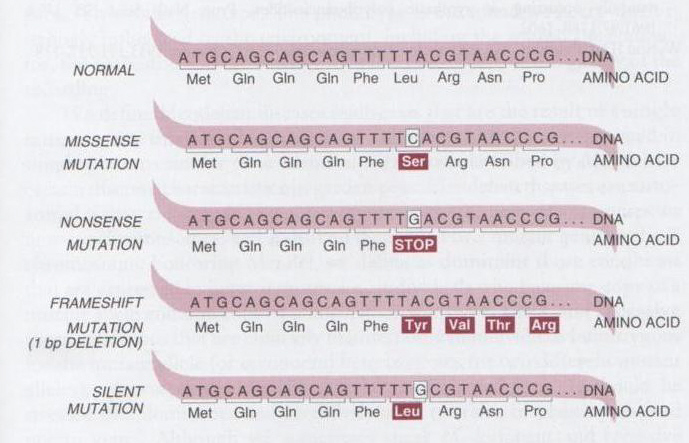 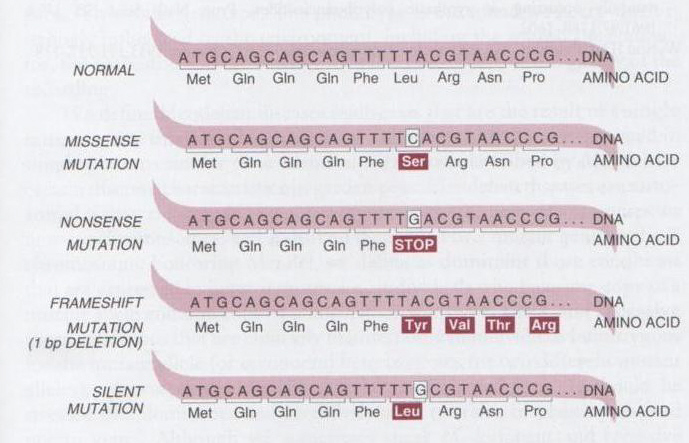 MissenseNonsenseFrameshiftNone of the aboveWhich of the following statements is correct?DNA Polymerase III always adds nucleotides to the C5 hydroxyl groupDNA Polymerase III always adds nucleotides to the C3 hydroxyl groupDNA Polymerase III always moves in a 3’-5’ direction in the new strandDNA Polymerase III always moves in a 5’-3’ direction in the template strandOne of the differences between DNA damage and mutations is that:DNA damage is replicated when cells replicateMutations are physical abnormalities in the DNA sequenceBoth a and b are correctNeither a nor b are correctWhich of the following statements is correct?Chromatin is larger than nucleosomesNucleosomes are larger than condensed chromatin loopsChromatin loops are smaller than nucleosomesNone of the aboveA spliceosome:has three binding sites (E, P, A)is responsible for the translation of codon into amino acidsconnects exons togethernone of the aboveA centimorgan is defined as:the distance between chromosome positions for which the expected average number of intervening chromosomal crossovers in 100 generations is 0.01It is defined as the distance between chromosome positions for which the expected average number of intervening gene crossovers in a single generation is 0.01the distance between chromosome positions for which the expected average number of intervening chromosomal crossovers in a single generation is 0.01none of the aboveTranslation to protein does not include:InitiationElongationInterpretation TerminationSection B: Answer TWO questions from this section (35 marks each)Provide an in-depth description of the process of translation (30 marks).  In your answer, include possible post-translational modifications (5 marks).Provide an overview of DNA damage and repair mechanisms. In your answer include details for each mechanism (25 marks), and differences between DNA damage and mutations (10 marks).Provide a detailed overview of DNA replication (30 marks). In your answer, include the differences between DNA replication and DNA transcription (5 marks).END OF EXAMINATION